PROFILE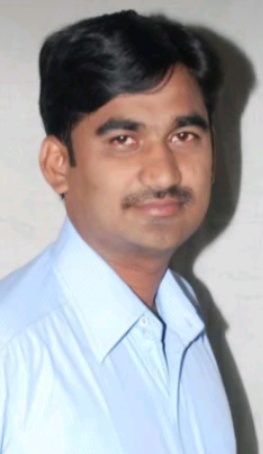 Dr. D. VEERA NAGENDRA KUMAR                        M.Sc., M.A., B.Ed., Ph.D.Assistant ProfessorDepartment of ZoologyGovernment College for Men (A), Kadapa,A.P. India - 516504Phone:   +91 9492657661 (Mobile)E-mail: veeranagendrakumar@gmail.comPh.D.  (Zoology):                           		 Sri Venkateswara University, Tirupati.      2010.M.Sc.  (Zoology):                           		 Sri Venkateswara University, Tirupati.      2005.B.Ed. (Biology & English)     		 Sri Venkateswara University, Tirupati.      2003.B.Sc. (Botany, Zoology & Chemistry)             Sri Venkateswara University, Tirupati.      2002.M.A. (English)                           	             Sri Venkateswara University, Tirupati.      2008.Awards:Prof. INDIRA SRIRAM CASH PRIZE AWARD for First Rank in MSc Zoology entrance exam (SVUCET2002), Sri Venkateswara University, Tirupati.Young Scientist Award   2021   -     Novel Research Academy, PondicherryGlobal youth Icon award 2022   –    ICERT, New Delhi.1st prize for Best oral paper presentation award in international hybrid workshop on Integrating Pharma Education & Research in Developmental Therapeutics” held at RBVRR Women’s College of Pharmacy from March 21st -26th 2022.1st prize for Best oral paper presentation award in international hybrid workshop on Recent trends in science and technology held at Willingdon College, Sangli, and Maharashtra on 29/06/2022.Best oral paper presentation award in international conference on new generation horticulture for prosperity organized by the Odisha horticultural society and university of Agricultural and technology, Bhuvaneswar, Odisha, on 20th and 21st January 2023.Ph.D. Title:Neuroprotective Role of Pimpinella tirupatiensis Tuberous Root Aqueous Extract on Brain Antioxidant Status and the Key Enzymes of Energy Metabolism on STZ -Induced Diabetic Male Wistar Albino Rat.Research Interests:Physiology and Pharmacology, Diabetes- Oxidative stress,Alcohol Toxicology, Free Radical Biology.UGC Research Project:Neuroprotective Role of Bacopa monnieri Extract on Alcohol Induced - Oxidative Stress in Rat Brain   2015-2017 (Completed)Research student:Ph.D. pursuing: M. Rama Mohan under part time Ph.D. on 15-04-2022 Title: Exploratory studies of Impact of Medicinal plants   activity on heavy metal toxicity. jMembershipLife member of Indian Society of Comparative Animal Physiology, Tirupati.Life member of Zoological society of Odisha, Bhuvaneswar.Member of Indian Science Congress Association, Kolkata.Reviewer - Uttar Pradesh Journal of Zoology (Web of Science indexed journal)Reviewer - Journal of Pharmaceutical Research International (Scopus indexed journal)Reviewer- International journal of plant and soil researchReviewer -   Journal of Advances MicrobiologyReviewer- Asian journal of Infectious diseasesTeaching:                  Post-Graduation:         Tools and Techniques in Biology, Molecular Biology,                                                                  Neurobiology, Metabolic Regulation and   Cell function                Under graduation I:         Biology of Non-Chordates and Chordates.               Under graduation II:              Cytology, Genetics, Evolution,                                                 Animal Physiology, Embryology and Ecology               Under graduation III:      Animal Biotechnology and ImmunologyPROFESSIONAL SERVICES:Assistant Professor, Department of Zoology, Government College for Men (Autonomous) Kadapa (2021- Till now)Convenor - Career guidance Cell, Government College for Men (Autonomous) Kadapa (2021- Till now)Subject expert – APSCHE, Vijayawada (BSc. Hons Anthropology)BOS member: Dept. of. Zoology (Graduation) Yogi Vemana University, Kadapa(2019 -2021)BOS member: Dept. of. Zoology (Graduation), Government College for Men, (Autonomous) Kadapa. (2018-2020)Lecturer cum in charge – Dept. of. Zoology, GDC Porumamilla, (2015-2021).Convener – Research Development Cell, GDC, Porumamilla, (2015-2021).Co-coordinator - Jawaharlal knowledge Centre, GDC, Porumamilla, (2017-2021)Mentor – TATA institute of social sciences Program, GDC, Porumamilla, (2016-2018)Lecturer in Zoology (UG & PG) Nagarjuna Govt College (A) Nalgonda. (2011-2014)Participation of Orientation/Refresher/FDP/Short term Training Programs:(Under UGC-HRDC and PMMMNMTT-MHRD, Govt. of India)Participated in Orientation Programme at UGC - ASC JNTUH, Hyderabad from 13th June to 06th July 2013 with Grade A.Participated in Refresher course in Life Sciences at UGC-ASC Sri Venkateswara University, Tirupati, from 12th November to 01st December 2018 with Grade A.Participated in STC on MOOCS, Content development and open educational resources at UGC - ASC Sri Venkateswara University, Tirupati, and 06th January to 11th January 2020.Participated in FDP on Moodle Learning Management System organized by The Gandhi gram Rural Institute associated by Spoken tutorial, IIT Bombay from 01st June to 05th June 2020. (PMMMNMTT-MHRD).Participated in STC on Challenges in discoveries of Anti-viral drugs and vaccines at UGC-ASC JNTUH Hyderabad from 8th June to 13th June 2020.Participated in FDP on Development of careers in Higher education in India in the 21st century, GAD-TLC, SGTB Khalsa College, University of Delhi, from 23rd June to 27th June 2020 with grade A + (PMMMNMTT-MHRD).Participated in FDP on New knowledge in Animal Sciences-Emerging Technologies in Molecular Biology, organized by APCCE, Vijayawada from 6th July to 10th July 2020.Participated in FDP on Earth and environmental responses during Covid-19 (Zoology) at Savitri Pule Pune University, Pune, from 11th July to 17th July 2020. (PMMNMTT- MHRD).Participated in National Workshop on Curriculum Design and Development at Central University of Punjab, Bathinda, from 21st July to 31st July 2020.   (PMMNMTT- MHRD).Participated in FDP on Imaging and shaping of Digital education and LMS towards development of high-quality e-content: video making-APP based end to end editing tools, Open Educational Resources, OBS studio, Pedagogy and assessment organized by APCCE, Vijayawada from 3rd August to 07th August 2020.Completed MOOCs on Animal Physiology, organized by IIT Kanpur from September to December 2020. (NPTEL - AICTE Approved Course).Participated in Refresher course in Life Sciences at UGC-ASC Sri Venkateswara University, Tirupati, from 24th February to 09th March 2021 with grade A +Online Training Programme on Research Publication and Ethics organized by Central University of South Bihar, Gaya, Bihar from 15th March to 22nd march 2021. (PMMMNMTT-Ministry of Education, Government of India) with grade ATraining Programme for Teachers on Diary Technology - Content Delivery and Assessment Methods (TOT on Diary Technology)” organized by APCCE, A.P., Vijayawada in collaboration with Silver Jubilee Government College(A), Kurnool & KVR Government College for Women(A), Kurnool. from 10.08.2022 to 14.08.2022.One week faculty development Programme on MOODLE learning management system organized by SRIDEVI Engineering College Association with the IIT-BOMBAY from 10th August to 14th August 2020. (PMMNMTT- MHRD).Participated in Refresher course in Zoology at Ramanujan college, University of Delhi collaboration with University College of science and Technology, Meghalaya from 28 November - 12 December, 2022 with Grade A.RESEARCH PUBLICATIONS: 33International:  29                   Book Chapters: 02       National: 04                             Patents: 02D. Veera Nagendra Kumar, G. Seethamma, P. Sachidevi, P. Ramesh Kumar, K. Usha Rani and V. Uday Kiran (2023). Ameliorative Effect of Red Grape Seed Extract (Vitis vinifera L.) on Memory Deficits and Acetylcholinesterase Activity in D-Galactose-Induced Albino Rat. International Journal of Zoological Investigations. 9 (1), 200-204. (Web of Science).D. Veera Nagendra Kumar, C. Narasimha Rao, U. Srineetha, C. Nageswara Reddy, P. Sachidevi, and S. Prakash Rao (2023). Significant Impact of Ginger Extract on Oxidative stress Markers and Lipid Peroxidation in Diabetic Male Albino Rats. Biological Forum – An International Journal. 15(1): 412-418. (UGC-CARE Group 1).Shama Parveen, Anuj kandwal, C. Narasimha Rao and D. Veera Nagendra Kumar (2023). Green Fabrication of Titanium Dioxide Nanoparticles and their Antimicrobial and Anticancer Activities. Asian Journal of Chemistry. 35, (6), 1315-1319. (SCOPUS).Shama Parveen, D. Veera Nagendra Kumar, M. Rama Mohan, C. Narasimha Rao, U. Srineetha, C. Nageswara Reddy (2023). Biosynthesis and evaluation of metallic nanoparticles (ZnO-NPs) using Ajuga macrosperma (Ghonke ghas) leaf extract, along with antimicrobial and anticancer activity. Advances in Bioresearch. (Web of Science) (Accepted).D. Veera Nagendra Kumar, K. R. Shanmugam, Ch. Ramakrishna, G. Venkata Subbaiah K. Sathyavelu Reddy (2017). Modulation of Pimpinella tirupatiensis aqueous extract on Brain Mitochondrial Enzymes in STZ induced diabetic rats. Journal of Applied Pharmaceutical Sciences. 7, (09), 076-080. (SCOPUS).Fr Dr.T. Amala Arockia Raj.SJ, Dr Muniya Naik, Dr. D. Veera Nagendra Kumar, G. Sankaraiah M. Obula Reddy, S. Nagendra V. Uday Kiran, M. Rama Mohan, L. Nagaraj, P. Venkata Viswa Prasad (2022). Assessment of Water Quality Parameters in different points of Pulivendula Constituency. International Journal of Food and Nutritional Sciences. 11(7), 1073-1078. (UGC-CARE Group 1).Dr. M. Muniya Naik, A. Jaya Sankar, P. Ramesh Kumar P. Venkata Viswa Prasad, Dr. D. Veera Nagendra Kumar, C. Narasimha Rao M. Rama Mohan, V. Uday Kiran, Dr. P. Subramanyam, K. Chandra Mohan (2022). Photochemical Screening of various Health Promoting Components in Red Grape Seed (Vitis vinifera. L), Tinospora cordifolia and Phyllanthus emblica fruit extracts. International Journal of Food and Nutritional Sciences, 11, (8), 28-36. (UGC-CARE Group 1).M. Muniya Naik, P. Ramesh Kumar, A. Jayasankar, P. Venkata Vishwa Prasad, V. Uday Kiran, P. Sahadeva, M. Rama Mohan, D. Veera Nagendra Kumar (2023). A significant role of Skill Development Training on Mushroom Cultivation in Loyola Degree College (YSRR) Pulivendula YSR Kadapa District of Andhra Pradesh. Advances in Bioresearch. 14 (2), 66-71 (Web of Science).Fr. T. Amala Arockia Raj S. J, M. Muniya Naik, M. Rama Mohan, P. Ramesh Kumar, Venkata Vishwa Prasad, K. Chandra Mohan, R. Reddemma, D. Veera Nagendra Kumar, G. Vinay CVS and Uday Kiran (2023). Preparation of Hand-Made Chocolates and the Nutritional Composition of its Ingredients. Biological Forum – An International Journal. 15(1): 64-68. (UGC-CARE Group 1)C. Narasimha Rao, C. Nageswara Reddy, P. Sachidevi, G. Seethamma, D. Veera Nagendra Kumar (2022). Efficacy of Bacopa monnieri on oxidative stress and Na+/k+, Ca2+ ATP ASE activity against alcohol induced Myocardial damage. International Journal of Food and Nutritional Sciences. 11(11), 731-736. (UGC-CARE Group 1).U. Srineetha, G. Seethamma, S. Prakash Rao, D. Veera Nagendra Kumar (2022). Neuroprotective Potential of Bacopa monnieri: A Comprehensive Study. International Journal of Food and Nutritional Sciences. Volume.11, Issue13, 104 -111. (UGC-CARE Group 1).U. Srineetha., D. Veera Nagendra Kumar., C. Narasimha Rao (2022). Environmental protection and regulation policy in India. Rabindra Bharati journal of philosophy Vol.: XXIII, No: 27, 172-182. (UGC-CARE Group 1).C. Narasimha Rao., U. Srineetha. D. Veera Nagendra Kumar (2022). Edible insects: nutritional food source for the growing population. Rabindra Bharati journal of philosophy Vol.: XXIII, No: 27, 105-108. (UGC-CARE Group 1).Dr. U. Srineetha, Dr.D. Veera Nagendra Kumar, Dr.C. Narasimha Rao (2023). Effect of environmental acidic ph on oxygen consumption of fish, zebra fish. Multidisciplinary research and practice (world record aiming anthology) ISBN:978-93-5749-529-5. JEC PUBLICATION. (Seminar Proceedings)D. Veera Nagendra Kumar, C. Narasimha Rao, U. Srineetha (2023). Ginger preserves liver carbohydrate metabolizing enzymes activity in STZ induced diabetic rats. Multidisciplinary research and practice (world record aiming anthology) ISBN:978-93-5749-529-5. JEC PUBLICATION. (Seminar Proceedings).Dr. C. Narasimha Rao, Dr. U. Srineetha, Dr. D. Veera Nagendra Kumar (2023). Influence of glucocorticoids on the biology of silkworm larvae, bombyx mori (L.) Multidisciplinary research and practice (world record aiming anthology) ISBN:978-93-5749-529-5. JEC PUBLICATION. (Seminar Proceedings) Dr. U. Srineetha, Dr. D. Veera Nagendra Kumar, Dr. C. Narasimha Rao (2023). Fish Health Maintenance in Aquaculture and Prevention and Control of Infectious Disease of Fish. International Journal of Advance and Applied Research. 4, (11); 1-5.Dr. C. Narasimha Rao, Dr. U. Srineetha, Dr. D. Veera Nagendra Kumar (2023). Influence of Vertebrate Hormones on the Biology of Silkworm, Bombyx mori (L.). International Journal of Advance and Applied Research. 4, (11); 19-21.D. Veera Nagendra Kumar, C. Narasimha Rao, U. Srineetha (2023). Amelioration Of Altered Antioxidants Status by Ginger in STZ Induced Diabetic Rat Brain. Recent Advances in Humanities, Commerce, Management, Engineering, Science & Technology. Volume No: II, 2022, ISBN NO: 978-9-39-481914-6. Jyoti Kiran Publication, Pune International Publications. (Conference proceedings)D. Veera Nagendra Kumar. S. Prakash Rao, S. Naresh (2023).  Impact of medicinal plant species on controlling air pollution. NCPCSE-2023. ISBN No: 9789357807173. (Seminar Proceedings)Dr. U. Srineetha, Dr. D. Veera Nagendra Kumar, Dr. C. Narasimha Rao (2023). Pediatric Asthma: causes and treatment. Recent Advances in Humanities, Commerce, Management, Engineering, Science & Technology. Volume No: II, 2022, ISBN NO: 978-9-39-481914-6. Jyoti Kiran Publication, Pune International Publications. (Conference proceedings)C. Narasimha Rao., U. Srineetha. D. Veera Nagendra Kumar (2023). Nanotechnology for Sustainable Development of Fisheries and Aquaculture. Recent Advances in Humanities, Commerce, Management, Engineering, Science & Technology. Volume No: II, 2022, ISBN NO: 978-9-39-481914-6. Jyoti Kiran Publication, Pune International Publications. (Conference Proceedings).D.Veera Nagendra Kumar, S. Naresh and S, Prakash Rao (2022). Beneficial effect of Bacopa monnieri against alcohol induced cardiac toxicity in albino rats. International Journal of Advanced Research in Biological Sciences. 9(3): 109-116.Dr. D. Veera Nagendra Kumar, Dr. C. Narasimha Rao, Dr. U. Srineetha, Dr. G. Seethamma, Dr. P. Sachidevi, S. Prakash Rao (2022). Evaluation of Hepatoprotective and Antihyperlipidemic Activity of Bacopa monnieri Against Alcohol Induced Hepatic Toxicity in Rats. Journal of Xi'an University of Architecture & Technology Volume XIV, Issue 12, 319-328D. Veera Nagendra Kumar (2021). Evaluation of the Potential Neuroprotective effect of Pimpinella tirupatiensis on lipid peroxidation and membrane bound enzymes activity in rat brain during STZ- induced diabetes. Journal of Global Trends in Pharmaceutical Sciences, 12, (2): 9561-9570. (SCOPUS and UGC approved journal No. 46113).D. Veera Nagendra Kumar (2021). Pimpinella tirupatiensis improves the levels of Brain carbohydrate metabolic profiles in streptozotocin induced diabetic rats. Indo American journal of pharmaceutical sciences, 08 (1), 1881-1887.  (UGC Approved journal No. 48603)D. Veera Nagendra Kumar (2020). Therapeutic potential of Bacopa monnieri against alcohol induced renal damage in male albino rats. International Journal of Research in Pharmaceutical and Nano Sciences. 9(6), 289-298: (Indian citation index)D. Veera Nagendra Kumar and KR Shanmugam (2017). Neuroprotective effects of Bacopa monnieri on brain lipid peroxidation and Na+ /K+, Mg2+ and Ca2+ ATPase activity against alcohol induced rats. The Pharma Innovation Journal, 6(10): 209-214: (UGC Approved journal No. 46096).D. Veera Nagendra Kumar, K. R. Shanmugam, Ch. Ramakrishna3, G. Venkata Subbiah and K. Sathyavlu Reddy (2016). Bacopa monniera modulates antioxidant enzymes responses against alcohol-induced oxidative stress in rat brain. Indo American journal of pharmaceutical research. 6 (02), 4569-4575D. Veera Nagendra Kumar, K Lakshmi Narasaiah and S Prakash Rao (2016). Ameliorative effect of Bacopa monnieri on alcohol induced hepatotoxicity and oxidative stress in albino rats. Journal of Pharmacognosy and Photochemistry. 5(3): 287-292:(UGC Approved journal No. 45051)D. Veera Nagendra Kumar (2016). Efficacy of Pimpinella tirupatiensis extract on brain oxidative stress and lipid peroxidation in streptozotocin-induced diabetic rats. International Journal of Pharmaceutical Science and Research.1 (3); 38-42.D. Veera Nagendra Kumar, K.R. Shanmugam, Ch. Ramakrishna, G. Narasimha, T. Lavanya, S. Rajeswara Reddy, K. Sathyavelu Reddy (2015). Neuroprotective effect of Pimpinella tirupatiensis tuberous root aqueous extract on brain antioxidant status in STZ-induced diabetic rats. World Journal of Pharmaceutical Research. 4 (10), 2424-2435.D. Veera Nagendra Kumar and Sathyavelu Reddy K. Modulation of lipid peroxidation and Na+/K+, Mg2+, and Ca2+Atpase activity in rat brain during STZ- induced diabetes and protective role of Pimpinella tirupatiensis. MGBND 57-74: 2015. (Conference proceedings).PATENTS:Deep learning-based technique to predict the importance of nanoparticles in predictive cardiology to prevent formation of blocks in valves. (Application No.202241065263 A) (Publication Date: 09/12/2022).A methodology to predict the impact of cachexia and its adverse effects on patients suffering from chronic heart diseases (Application No.202211067244 A) (Publication Date:  09/12/2022).BOOK CHAPTERS:Anti-Hyperglycemic and Anti-Oxidant Effect of Pimpinella tirupatiensis in Streptozotocin induced Diabetic Rats. Recent advances in pharmaceutical sciences, Volume-7. ISBN 978-93-5570-434-4. Akinik Publications, New Delhi. Bacopa monnieri Extract modulates Antioxidant and marker enzyme status against alcohol induced hepatotoxicity. Recent Trends in Science and Technology- Life Science (LS) ISBN Number: 978-81-948061-9-6. Deccan education society, Willingdon college, Sangli, Prarup publication, Kolhapur. Participated in Faculty Enrichment Program:Participated one week international faculty Devolopment programme (UGC sponsored) on Technology assisted teaching and Virtual learning through ICT tools, organised by SBVR Degree and PG college, Badvel. Held on 25th May - 29th May, 2020.Participated National webinar series (12 sessions)on knowledge genration in educationduring covid-19 pandamic – qualitative research organized by Bombay teachers training college, University of Mumbai, held on 1st june to 6th june 2020.Completed “One Week Certificate Course on Apiculture" organized by Department of Zoology, Balwant College, Vita, and Sangli (M.S.) India from 13th July to 19th July, 2020.National level online Faculty Development Programme Post covid-19-challenges and opportunities for Indian business organized by Government First Grade college, Malur, Karnataka, held from 13th may to 19th may 2020.One week faculty development programme on Implementation of NEP 2020 in Higher education organized by RKDF University, Bhopal from February 17-22, 2022.one-week online Faculty Development Program on Research Analysis and Methodology Skills organized by the Department of Education, Invertis University, Bareilly from 2nd to 8th March 2022.The International Short Term Training Programme on “Recent Advances in Environmental Toxicology and Wildlife Conservation” organized by Raj Rishi Govt. Autonomous College, Alwar, and Rajasthan Date: 22nd -28th March 2022.Interdisciplinary Six-Day National Webinar cum Faculty Development Programme on Emerging Trends and Technologies in Development of Skills in Higher Education from 21.11.2022 to 26.11.2022 jointly organized by Department of English and Zoology, JMJ College for Women (Autonomous), Tenali.One Week Online Workshop on "Ethics and spirituality in management with special reference to Vedas" from 10th to 14th May, 2022, organized by Faculty of Management Studies and Department of Management Studies, Gurukula Kangri (Deemed to be University), Haridwar.PRESENTED AND PARTICIPATED IN CONFERENCES/WORKSHOPS/SEMINARS AND WEBINARS:Oral paper presentation on Therapeutic effect of Ginger extract on brain carbohydrate	 metabolizing enzymes	activity	 in Streptozotocin Induced Diabetic Rats in international conference on new generation horticulture for prosperity organized by the Odisha horticultural society and university of Agricultural and technology, Bhuvaneswar, Odisha, on 20th and 21st January 2023. (Second prize for Best Oral paper presentation award)Oral Paper presentation on Alcohol toxicity: rehabilitation of cardiac antioxidant defense System with bacopa monnieri in international hybrid workshop on Integrating Pharma Education & Research in Developmental Therapeutics” held at RBVRR Women’s College of Pharmacy from March 21st -26th 2022. (First prize for Best Oral paper presentation award).Oral Paper presentation on Bacopa monnieri Extract modulates Antioxidant and marker enzyme status against alcohol induced hepatotoxicity. Recent Trends in Science and Technology- Life Science (LS), organized by Deccan education society, Willingdon college, Sangli. (First prize for Best Oral paper presentation award).Oral paper presentation on impact of climate change and vector borne diseases in National seminar on Climate change and Biodiversity organized by Vimala college (Autonomous), Thrissur, Kerala supported by DBT star college scheme, Department of Biotechnology, Ministry of scince and technology, Government of India, New Delhi held on 9th August.  Oral Paper presentation on Therapeutic effect of Ginger extract on brain carbohydrate metabolizing enzymes activity in Streptozotocin Induced Diabetic Rats’ 4th ICEACBS2023Organized by Voice India and AICTE associated with Srimad Andavan college, Trychy, Tamilanadu on May 13-14, 2023 Oral Paper presentation on Amelioration of Altered Antioxidants Status by Ginger in STZ Induced Diabetic Rat Brain in international conference on Recent Advances in Humanities, Commerce, Management, Engineering, Science & Technology, Jointly Organized by the College of Arts, Bhigwan, Maharashtra and, Dattakala Group of Institutions, Maharashtra and, Rangapara College, Amaribari, Assam in collaboration with Global Foundation, Solapur (MS), India on Tuesday, 20th September 2022.Oral paper presentation on inhibition of hyperlipidemia and cardiac biomarkers by Bacopa monnieri against alcohol –induced myocardial damage in rats” in the Virtual International Conference on “Advancements in Bio-science, Bio-prospecting, Bio-medicine and Bio-entrepreneurship organized by the Department of Biochemistry and Microbiology, Sri Ramakrishna College of Arts and Science for Women, Coimbatore on 9th may 2022.Oral paper presentation on Biotechnology applications for sustainable development of fisheries and aquaculture in current trends in medical biotechnology: An Interdisciplinary Approaches for Healthy Life & Annual meeting of Society for Biotechnologists India organized jointly by Government Degree College (Men) Srikakulam & Society for Biotechnologists India during 17th - 19th November 2022.Oral Paper presentation on medicinal plants and bio active compounds for cancer treatment: Important advances in drug discovery in National Conference titled 'Cancer Biology and Therapeutics (CBT-22)' jointly organized by Department of Zoology, Patharkandi College, Patharkandi and Department of Zoology, Pandit Deendayal Upadhyay Adarsha Mahavidyalaya (PDUAM), Eraligool.Oral Paper presentation on Pediatric Asthma: causes and treatment in international conference on Recent Advances in Humanities, Commerce, Management, Engineering, Science & Technology, Jointly Organized by the College of Arts, Bhigwan, Maharashtra and, Dattakala Group of Institutions, Maharashtra and, Rangapara College, Amaribari, Assam in collaboration with Global Foundation, Solapur (MS), India on Tuesday, 20th September 2022.Date: - 20th September 2022.Oral paper presentation on Nanotechnology for Sustainable Development of Fisheries  and Aquaculture. treatment in international conference on Recent Advances in Humanities, Commerce, Management, Engineering, Science & Technology, Jointly Organized by the College of Arts, Bhigwan, Maharashtra and, Dattakala Group of Institutions, Maharashtra and, Rangapara College, Amaribari, Assam in collaboration with Global Foundation, Solapur (MS), India on Tuesday, 20th September 2022.Date: - 20th September 2022.Oral paper presentation on Impact of medicinal plant species on controlling air pollution in NCPCSE 2023, organized by Department of chemistry, government college for men Kadapa on 24-25 th February 2023.Oral paper presentation on Modulation of lipid peroxidation and Na+/K+, Mg2+, and Ca2+Atpase activity in rat brain during STZ- induced diabetes and protective role of Pimpinella tirupatiensis. National seminar on Molecular and genetics basis of neurological disorders, organized by Department of Zoology, V.S.S.C. Govt. Degree College, Sullurpet, Nellore Dist. 19th and 20th December 2014.Oral paper presentation on Changes in Mg ATPase activity due to treadmill exercise training in the brain of young and old rats, 25 Annual Conference of Comparative Animal Physiology.  Acharya Nagarjuna University, Guntur, A.P, INDIA. 18-20, October, 2008,Oral paper presentation on Studies on oxidative stress markers in brain with reference to interaction of exercise and alcohol in two different age groups of male albino rats, 14-16, November, 2008, 1st AP Science Congress 2008 Emerging Trends in Science and Technology. Andhra Pradesh Academy of Sciences and Osmania University, Hyderabad A.P. INDIA.International seminar on the occasion of UN/UNESCO international youth day on green skills for youth: towards a sustainable world organized by ICERT, New Delhi and PGDAV college university of Delhi on August 12, 2023.National Webinar on National Education Policy and Nature of Higher Education Department of Higher Education (MP) and organized by the Government Degree College Timarni (MP) held on AUGUST 26, 2023.National seminar on multidisciplinary research and practice (world record aiming anthology) organized by Saradha Gangadharan College, Puducherry on July 26 2023.One Day International Symposia on “Reimagining Youth Skills for the 21st Century” organized International Council for Education, Research and Training, New Delhi on 23-07-2023.National Seminar on Capacity Building in Genomics & Proteomics – An Interdisciplinary Approach, conducted by Department of Biotechnology & Science Association, Government Degree College (Men), Srikakulam held on 29th, 30th & 31st May.international webinar organized by Department of Botany and Department of Zoology on “Novel applications of Nanotechnology in Life Sciences” held on 13/05/2022 at Nagarjuna Govt. college, Nalgonda.Workshop on Herbal “Medicines” organized by the department of Sericulture, Sri Padmavathi Mahila Visvavidyalayam, Tirupati, A.P, India. March 30-31st 2008.International Seminar on Medicinal plants and Herbal Products. Jointly organized by Department of Botany, S.V. University, Tirupati and A.P Medicinal plants and Aromatic plants Board, Hyderabad. Held at Tirupati. March 7-9, 2008.National Seminar on Recent Research trends in Synthetic organic and Natural products Chemistry. Organized under UGC-DRS (SAP-1) Programme. S.V. University, Tirupati, February 26-27, 2008.International Conference on Effects of Iodine Deficiency and Trace Elements on Human Health. XXth Annual conference of National Environmental Science Academy New Delhi. December 27-29, 2007.National seminar on Recent trends in tropical diseases of man, organized by Department of Zoology, NG College, and Nalgonda. 25th and 26th September 2012.International Workshop on integration of animation in teaching and learning Dayalbhag educational institute, Agra (PMMMNMTT-MHRD Govt. of.  India) 29th January 2021National workshop on Research Methodology and Scientific writing Indira Gandhi technical university for women, New Delhi 20th February 2021.National Webinar Employability Training Program organized by the Career Counselling and Placement Cell, Maharaja Ganga Singh University, Bikaner,20th February 2021.National webinar Physical Literacy CSME, MS University, Tirunelveli, TN, India. (PMMMNMTT-MHRD Govt. Of. India) 27th March 2021.International Webinar on New horizons in cancer biology and therapeutics Sri Venkateswara university, Tirupati held on 6-7th February 2021.National Conference on Advances in Fungal Biotechnology School of life sciences, SRTM University, Nanded and Mycological society of India-Mumbai Unit held on 23-24 January 2021.National webinar on Role of Ethnobotany for personal and community wellness organized by government college, Timarani, Harda Dist. M.P. on 16th March 2021National workshop MOOC development and delivery UGC-HRDC Guru Nanak Dev University, Amritsar 24th march 2021.National Webinar on NEP2020: Paving the way for future higher Education   organized by the Department of Teacher Education KLDAV PG College Roorkee on 25 march 2021International seminar on Basics of Research Methodology and Use of Statistics in Biology' Rizvi College of Arts, Science and Commerce, Bandra(W), Mumbai held on 01st April 2021.International webinar on recent trends in Genetic engineering and Biotechnology organized by Vikram Shimhapuri University held on 16th April 2021.National webinar of "Financial Education is a tool for Wealth and health" organized by Department of Physical Education, Kishori Raman Girls (PG) College Mathura (UP) in Collaboration with AMFI held on 13th April 2021.International Webinar on Research Methodology organized by YVNR Government Degree College, Kaikaluru, held on 18th and 19th November 2021.International E-Conference on Sustainable Futuristic Materials under ACT Research Convention. Organized by Kalasalingam Academy of Research and Education, Krishnankoil, held on 29th and 30th November 2021.National webinar on diagnostics techniques for virus detection organized by Department of botany and Zoology, Government Degree College, Proddatur, 14th may 2020.National Webinar on “Post-Lockdown Academic Chalenges in Higher Educational Institutions” organized by Government College for Women (Autonomous), Guntur, 25th May 2020.National Webinar on Research Methodology jointly organized by SVD. Government Degree College (W), Nidadavole, West Godavari district, Andhra Pradesh and Khandesh Chapter of English Language Teachers’ Association of India on 21st May, 2020.National workshop on “How to catalyze our potential in lockdown & Emotion-Focused therapy.” organized by Devangere university, on 23rd of May 2020.National webinar on E-Learning and MOOCs in Higher Education and New Roles of Teachers. Organized by Sri GVG Visalakshi College for Women, Udumalpet. 18th May, 2020.International Webinar on “POST COVID19 SCENARIO ON EDUCATIONAL SYSTEM” organized by Department of Botany and Zoology SVSSC Government Degree College, Sullurpet, SPSR Nellore Dt. AP. on 29th May 2020.National webinar on Effective communication skills for successful carrier organized St. Joseph College, Kovur, Chennai, 25th May 2020.Webinar ‘Free Statistical Tool for Research Data Analysis and Research Publication with Special Reference to Citation, Impact Factor and h Index’ organized by the Library, Jayaraj Annapackiam College for Women (Autonomous), Periyakulam. Tamil Nadu, on 01 & 02 June 2020.National Webinar on “Time for Nature – Biodiversity & Governance” on June 6, 2020 organized by Department of Civil Engineering, ANITS, Vishakhapatnam, on the occasion of World Environment Day 2020.National Webinar on “BIODIVERSITY CONSERVATION AND FUTURE STRATEGIES” during a COVID-19 pandemic days organized Gulbarga University, Kalaburgi, by held on 5th June 2020 on the occasion of World Environment Day-2020.Faculty Development Program “ICT A Novel Means to Fortify the Faculty In Life Sciences.” Organized by AURORA'S DEGREE & PG COLLEGE, Hyderabad, held on : 8th & 9th June,2020.National webinar Organic foods and healthy life style organized by Jayaraj Annapackiam College for women, Periakulum held on 10th June 2020.National webinar on sympathetic activation in its role of cardiovascular diseases organized by Royal global university, Guwahati, 12th june 2020.National webinar on Covid-19 An insight organized by Nirmala college of pharmacy, Muvattuphuza, Kerala, held on 18th June 2020.National webinar on the environment after covid 19 crisis, organized by periyar university, Salem, held on 03rd June 2020.National Webinar on “Technology-enabled Higher Education in India: Opportunities and Challenges” organized by Mathematics Department, Daulat Ram College, university of Delhi on June 19, 2020.National webinar on Research Methodology, organized by Surendra institute of Engineering and management, Siliguri, west Bengal held on 20th June 2020.National webinar on Tools to manage and health boost immune system during covid-19 crisis organized by University College for women, Koti, Hyderabad held on 18th and 19th June 2020.National webinar on E-Content Effective tool for teaching and learning organized by Aditanar college of Arts and Science College, Tiruchendur on 17th June 2020.International webinar on Role of individual performance in instutional ranking and development held on June 27th June 2020.International Webinar On "LIFE SCIENCES, organized by Governments Arts College, Karur, tamilanadu from 22 to 24 June 2020.National workshop on ICT tools and software’s for teaching and learning, organized by National Post Graduate College, University of Pune, Pune on 03rd July 2020.National Webinar “Challenges and Opportunities in Futuristic Learning and Development in Education” Organized by Noida College of Physical Education, Dhoom Manikpur, G.B. Nagar. held on 5th July 2020.National webinar on Microbes-Impacts and recent approaches, organized by PG and Research Department of Zoology, Government Arts College (Autonomous), Kumbakonam, Tamilnadu held on 11th July 2020.24th IDEA National Conference on Emerging Perspectives of Open and Distance Learning organized by IDOL, IDEA and CEMCA, held on 17th -18th July, 2020.International conference on Covid-19: impact on environment and human health, organized by department of Environmental sciences, Osmania University, Hyderabad on 18th and 19th July 2020.National Webinar on “Biodiversity Conservation and its Management” organized by Govt. Girls College, Ujjain (M.P), collaboration with Zoological Society of India and society of Life Sciences held on 15th and 16th July 2020.24th National conference on Emerging Perspectives of Open and Distance Learning organized by Institute of Distance and Open Learning, University of Mumbai, IDEA and CEMCA on 17- 18th July 2020.International Web Conference on “Innovative Technologies, Entrepreneurship Avenues, Livelihood Enhancement in Sustainable Management of Animal Farming” organized by the PG and Research Department of Zoology in collaboration with the Indian Science Congress Association on 03-08-2020 and 04-08-2020.National Webinar " Environmental Protection organized by Shree Shivaji Arts and Science College, Rajura held on 9th August 2020Faculty Development Programme on Flipped Classroom organized by Anjuman-I-islams Kalasekar technical campus New panvel on 15th August 2020.International webinar on Infectious viral diseases and vaccines or remedial concepts organized by S.G. Govt Degree College, Piler on 17th August 2020.National Webinar on “Integrated strategies for Biodiversity & Ecological Restoration” Department of Zoology, (Under the Aegis of IQAC) Samrat Prithviraj Chauhan Government College, Ajmer August 25-26th 2020, 12- 2 pmNational webinar on Response Surface Methodology organized by ICAR-CIAE regional center Coimbatore, on 28th August 2020.National Webinar entitled “Promotional Avenues for Teachers in Higher Education: CAS Regulations- 2018” organized by Guru Angad Dev Teaching Learning Centre, SGTB Khalsa College, University of Delhi under the Pandit Madan Mohan Malaviya National Mission on Teachers and Teaching (PMMMNMTT) of MHRD on 5th September 2020. (This is equivalent to a regular One Day National Seminar).National Webinar on New Education Policy & Teacher Education organized by DAV training college Kanpur 05th September 2020.National Webinar on "New Education Policy: Challenges and Opportunities" organized by UGC Cell of SGGS College, Chandigarh in collaboration with the Indian Economic association on September 12, 2020National webinar on Teacher education: challenges and solutions organized by Anurag memorial college; GAYA held on 13th September 2020.National webinar on Biotechnology and Human being: from a personal perspective organized by PG research Department of Zoology, Arulmigu palaniandavar college of Arts and culture Palani, Tamilnadu held on 13th September 2020.National webinar on Covid-19 impact on Life sciences organized by Department of Botany and zoology Rajkamalji Bharti and Sushila Bhai Science College, Yavatmalon 28yh November 2020.National Webinar on ‘NAAC accreditation: strategies for optimizing institutional performance' organized by the IQAC, Narasimha Dutt College, dated 9th December, 2020.International Conference on "Emerging Trends in Life Sciences ETILS-2020)" organized by the Dept. of Botany Telangana University, Nizamabad, T.S.  on 15-16 Dec. 2020.National Workshop on Use of ICT in Teaching and Learning Programme, Organized by Department of Biotechnology, Christ College, Rajkot on December 31, 2020.